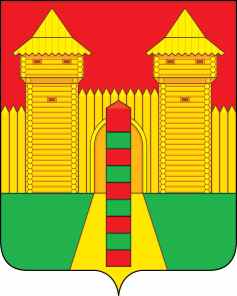 АДМИНИСТРАЦИЯ  МУНИЦИПАЛЬНОГО  ОБРАЗОВАНИЯ «ШУМЯЧСКИЙ   РАЙОН» СМОЛЕНСКОЙ  ОБЛАСТИПОСТАНОВЛЕНИЕот 07.06.2023г. № 255          п. ШумячиВ соответствии со ст. 37 Градостроительного кодекса Российской Федерации, классификатором видов разрешенного использования земельных участков, утвержденного приказом Федеральной службы государственной регистрации, кадастра и картографии от 10.11.2020 г. № П/0412, Правилами землепользования и застройки Шумячского городского поселения Смоленской области, 	Администрация муниципального образования «Шумячский район» Смоленской областиП О С Т А Н О В Л Я Е Т:1 Внести в постановление Администрации муниципального образования «Шумячский район» Смоленской области от 01.06.2023 г. № 241 «Об утверждении проектов межевания территории земельных участков улично-дорожной сети, расположенных по адресу: Российская Федерация, Смоленская область, Шумячский район, Шумячское городское поселение, п. Шумячи, ул.8 Марта, Российская Федерация, Смоленская область, Шумячский район, Шумячское городское поселение, п. Шумячи, ул. Мелиоративная, Российская Федерация, Смоленская область, Шумячский район, Шумячское городское поселение, п. Шумячи, ул. Луговая, Российская Федерация, Смоленская область, Шумячский район, Шумячское городское поселение, п. Шумячи, ул. Лесная, Российская Федерация, Смоленская область, Шумячский район, Шумячское городское поселение, п. Шумячи, переулок 2-ой Заводской, Российская Федерация, Смоленская область, Шумячский район, Шумячское городское поселение, п. Шумячи, переулок 1-ый Заводской , Российская Федерация, Смоленская область, Шумячский район, Шумячское городское поселение,                    п. Шумячи, переулок Гагарина, с разрешенным использованием – земли населенных пунктов » (далее - постановление) следующие изменения:заменить в названии постановления слова «земли населенных пунктов» на «земельные участки (территории) общего пользования»;заменить в преамбуле постановления слова «земли населенных пунктов» на «земельные участки (территории) общего пользования»;заменить в пункте 1 постановления слова «земли населенных пунктов» на «земельные участки (территории) общего пользования».О внесении изменений в постановление Администрации муниципального образования «Шумячский район» Смоленской области от 01.06.2023 г. № 241Глава муниципального образования «Шумячский район» Смоленской области    А.Н. Васильев